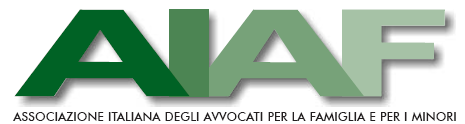 Domanda di iscrizione alla Scuola di Alta Formazione in Diritto delle relazioni familiari, delle persone e dei minori “Milena Pini”Biennio 2019 - 2020(da inviare via email a:  segreterianazionale@aiaf-avvocati.it)La/il sottoscritta/o Avv. ____________________________________________________________________Nata/o a _______________________________________________________ il _______________________ con Studio in ____________________________________________________________________________ Via ____________________________________________________________________________________Domicilio fiscale __________________________________________________________________________ C.F. __________________________________________P.Iva______________________________________Codice univoco o Pec ________________________________________________________________Iscritta/o al Consiglio dell’Ordine degli Avvocati di ______________________________________________ al n. __________  dal  _____________________________________________________________________presa conoscenza del contenuto del Bando di iscrizione della Scuola di Alta Formazione  dell’AIAF, che accettaCHIEDEdi essere ammesso a frequentare la Scuola di Alta Formazione in Diritto di famiglia, minorile e delle persone, dell’AIAF  per il biennio 2019/2020 presso la sede di (selezionare la sede scelta):MILANOROMATORINOALESSANDRIAVERONA PADOVATRIESTE UDINEBOLOGNAFIRENZE ANCONAPALERMO CATANIA           ⁭ 	  A tal fine la/il sottoscritta/oDICHIARAsotto la sua personale responsabilità:di essere iscritto all’Albo del Foro di __________________________________________________ di aver frequentato eventi di formazione continua in diritto delle relazioni familiari, delle persone e dei minori (allegare i certificati di attestazione degli eventi frequentati);di  essere/non essere  iscritta/o all’AIAF;   iscritta all’AIAF, alla sezione regionale ___________________________  dall’anno ____________La/il sottoscritta/o si obbliga al pagamento della quota di iscrizione alla Scuola, secondo il piano e le scadenze indicate nel Bando di iscrizione al biennio 2019-2020.Allega alla presente:fotocopia del proprio documento di identità;fotocopia del tesserino di iscrizione all’Ordine degli Avvocati;fotocopia degli attestati di partecipazione ad eventi formativi in diritto di famiglia e minorile, negli ultimi due anni.________________________ lì, ___________________		                   ___________________________________________					(firma leggibile)